Notes from the FieldDisability Studies 2019 Summer Online CoursesKai-Ying LinUniversity of Hawaiʻi at Mānoa, Center on Disability StudiesUniversity of Hawaiʻi at Mānoa, Disability Studies Summer Online Courses are now available. Register for both undergraduate and graduate courses through UH Outreach College www.outreach.hawaii.edu. Classes start on 5/20/2019, reserve your seat today for the following 2019 Summer courses:Undergraduate Online CoursesDIS 380 Disability and Diversity Focuses on disability as a category of diversity and identity, as well as diversity within disability. Different strategies used to increase the freedom or liberty of people with disabilities are critically examined. This is an excellent foundational course with content applicable and relevant to all fields. Instructor Lauren Ho lauren.ho@hawaii.edu Online, 3 Credits, CRN: 91759, Summer Session I, 5/20/2019 - 6/28/2019DIS 382 Accessible Learning TechnologyThis course covers U.S. Federal Laws and guidelines, accessible technology, creating accessible instructional media, developing long- term resources, advancing accessible social interaction between students and students with instructors, and using case studies as examples of good practices. Instructor Tom Conway - tom.conway@hawaii.edu Online, 3 Credits, CRN: 91955, Summer Session II, 7/01/2019 - 8/09/2019Graduate Online Courses DIS 682 Special Topics in Disability: Representation in FilmStudents in this online course will view and respond to a series of films that portray disability with the following aims: (1) to interrogate their own assumptions about disability; (2) to deepen their historical understanding of the ways in which the "grammar" of film has shaped depictions of disability; and (3) to consider the ways in which these images may dialog with the ways we think about disability. Instructor Raphael Raphael - rraphael@hawaii.edu Online, 3 Credits, CRN: 91630, Summer Session I, 5/20/2019 - 6/28/2019Graduate Certificate in Disability and Diversity Studies We offer both undergraduate and graduate coursework in Disability and Diversity Studies (DIS), including a 15-credit, interdisciplinary Graduate Certificate in Disability and Diversity Studies. For more information contact Megan Conway, mconway@hawaii.edu or visit www.cds.hawaii.edu/certificates. Disability Studies 2019 Summer Online Courses by Kai-Ying Lin is licensed under a Creative Commons Attribution 4.0 International License. Based on a work at https://rdsjournal.org/index.php/journal/article/view/913. Permissions beyond the scope of this license may be available at https://rds.hawaii.edu.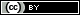 